زانكۆی سه‌ڵاحه‌دین-هه‌ولێر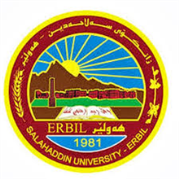 كۆلێژی:بةريوةبردن و ئابووريبه‌شی:ئابووري                               فۆرمی سه‌روانه‌ی زێده‌كی مامۆستایان                                      مانگی: ڕۆژ/ كاتژمێر8:30-9:309:30-10:3010:30-11:3011:30-12:3012:30-1:301:30-2:302:30-3:303:30-4:304:30-5:30شەممەیەك شەممەسةرثةرشتياري قوتابي خويندني بالاسةرثةرشتياري قوتابي خويندني بالادوو شەممەجزئيجزئيجزئيسێ شەممەچوار شەممەجزئيجزئيجزئيپێنج شەممەسةرثةرشتياري قوتابي خويندني بالاسةرثةرشتياري قوتابي خويندني بالاڕۆژڕێكه‌وتڕێكه‌وتتیۆری پراكتیكیپراكتیكیژمارەی سەروانەڕۆژڕۆژڕێكه‌وتتیۆری پراكتیكیژمارەی سەروانەشەممەشەممەشەممە6/ 4یەك شەمەیەك شەمەیەك شەمە7/ 4دوو شەمە1/ 41/ 43دوو شەمەدوو شەمە8/ 4سێ شەمە2/ 42/ 4سێ شەمەسێ شەمە9/ 4چوار شەمە3/ 43/ 43چوار شەمەچوار شەمە10/ 4پێنج شەمە4/ 44/ 4پێنج شەمەپێنج شەمە11/ 4 سه‌رپه‌رشتی پرۆژه‌ی ده‌رچونسه‌رپه‌رشتی پرۆژه‌ی ده‌رچونسه‌رپه‌رشتی پرۆژه‌ی ده‌رچون3سه‌رپه‌رشتی پرۆژه‌ی ده‌رچونسه‌رپه‌رشتی پرۆژه‌ی ده‌رچونسه‌رپه‌رشتی پرۆژه‌ی ده‌رچون3كۆى كاتژمێره‌كانكۆى كاتژمێره‌كانكۆى كاتژمێره‌كان33كۆى كاتژمێره‌كانكۆى كاتژمێره‌كانكۆى كاتژمێره‌كانڕۆژڕێكه‌وتڕێكه‌وتتیۆری پراكتیكیپراكتیكیژمارەی سەروانەڕۆژڕۆژڕێكه‌وتتیۆری پراكتیكیژمارەی سەروانەشەممە13/ 413/ 4شەممەشەممە20/ 4یەك شەمە14/ 414/ 4یەك شەمەیەك شەمە21/ 4دوو شەمە15/ 415/ 4دوو شەمەدوو شەمە22/ 4سێ شەمە16/ 416/ 4سێ شەمەسێ شەمە23/ 4چوار شەمە17/ 417/ 4چوار شەمەچوار شەمە24/ 4پێنج شەمە18/ 418/ 4پێنج شەمەپێنج شەمە25/ 4سه‌رپه‌رشتی پرۆژه‌ی ده‌رچونسه‌رپه‌رشتی پرۆژه‌ی ده‌رچونسه‌رپه‌رشتی پرۆژه‌ی ده‌رچون3سه‌رپه‌رشتی پرۆژه‌ی ده‌رچونسه‌رپه‌رشتی پرۆژه‌ی ده‌رچونسه‌رپه‌رشتی پرۆژه‌ی ده‌رچون3كۆى كاتژمێره‌كانكۆى كاتژمێره‌كانكۆى كاتژمێره‌كانكۆى كاتژمێره‌كانكۆى كاتژمێره‌كانكۆى كاتژمێره‌كانڕۆژڕۆژڕێكه‌وتتیۆری پراكتیكیژمارەی سەروانەناوی مامۆستا: د.شلير علي صالحنازناوی زانستی: استاذ مساعدبەشوانەى ياسايى: 6 بەشوانەی هەمواركراو:ته‌مه‌ن: 50كۆی سەروانە : 7هۆكاری دابه‌زینی نیساب:العمرناوی مامۆستا: د.شلير علي صالحنازناوی زانستی: استاذ مساعدبەشوانەى ياسايى: 6 بەشوانەی هەمواركراو:ته‌مه‌ن: 50كۆی سەروانە : 7هۆكاری دابه‌زینی نیساب:العمرناوی مامۆستا: د.شلير علي صالحنازناوی زانستی: استاذ مساعدبەشوانەى ياسايى: 6 بەشوانەی هەمواركراو:ته‌مه‌ن: 50كۆی سەروانە : 7هۆكاری دابه‌زینی نیساب:العمرناوی مامۆستا: د.شلير علي صالحنازناوی زانستی: استاذ مساعدبەشوانەى ياسايى: 6 بەشوانەی هەمواركراو:ته‌مه‌ن: 50كۆی سەروانە : 7هۆكاری دابه‌زینی نیساب:العمرناوی مامۆستا: د.شلير علي صالحنازناوی زانستی: استاذ مساعدبەشوانەى ياسايى: 6 بەشوانەی هەمواركراو:ته‌مه‌ن: 50كۆی سەروانە : 7هۆكاری دابه‌زینی نیساب:العمرناوی مامۆستا: د.شلير علي صالحنازناوی زانستی: استاذ مساعدبەشوانەى ياسايى: 6 بەشوانەی هەمواركراو:ته‌مه‌ن: 50كۆی سەروانە : 7هۆكاری دابه‌زینی نیساب:العمرناوی مامۆستا: د.شلير علي صالحنازناوی زانستی: استاذ مساعدبەشوانەى ياسايى: 6 بەشوانەی هەمواركراو:ته‌مه‌ن: 50كۆی سەروانە : 7هۆكاری دابه‌زینی نیساب:العمرشەممەشەممە27/ 4ناوی مامۆستا: د.شلير علي صالحنازناوی زانستی: استاذ مساعدبەشوانەى ياسايى: 6 بەشوانەی هەمواركراو:ته‌مه‌ن: 50كۆی سەروانە : 7هۆكاری دابه‌زینی نیساب:العمرناوی مامۆستا: د.شلير علي صالحنازناوی زانستی: استاذ مساعدبەشوانەى ياسايى: 6 بەشوانەی هەمواركراو:ته‌مه‌ن: 50كۆی سەروانە : 7هۆكاری دابه‌زینی نیساب:العمرناوی مامۆستا: د.شلير علي صالحنازناوی زانستی: استاذ مساعدبەشوانەى ياسايى: 6 بەشوانەی هەمواركراو:ته‌مه‌ن: 50كۆی سەروانە : 7هۆكاری دابه‌زینی نیساب:العمرناوی مامۆستا: د.شلير علي صالحنازناوی زانستی: استاذ مساعدبەشوانەى ياسايى: 6 بەشوانەی هەمواركراو:ته‌مه‌ن: 50كۆی سەروانە : 7هۆكاری دابه‌زینی نیساب:العمرناوی مامۆستا: د.شلير علي صالحنازناوی زانستی: استاذ مساعدبەشوانەى ياسايى: 6 بەشوانەی هەمواركراو:ته‌مه‌ن: 50كۆی سەروانە : 7هۆكاری دابه‌زینی نیساب:العمرناوی مامۆستا: د.شلير علي صالحنازناوی زانستی: استاذ مساعدبەشوانەى ياسايى: 6 بەشوانەی هەمواركراو:ته‌مه‌ن: 50كۆی سەروانە : 7هۆكاری دابه‌زینی نیساب:العمرناوی مامۆستا: د.شلير علي صالحنازناوی زانستی: استاذ مساعدبەشوانەى ياسايى: 6 بەشوانەی هەمواركراو:ته‌مه‌ن: 50كۆی سەروانە : 7هۆكاری دابه‌زینی نیساب:العمریەك شەمەیەك شەمە28/ 4ناوی مامۆستا: د.شلير علي صالحنازناوی زانستی: استاذ مساعدبەشوانەى ياسايى: 6 بەشوانەی هەمواركراو:ته‌مه‌ن: 50كۆی سەروانە : 7هۆكاری دابه‌زینی نیساب:العمرناوی مامۆستا: د.شلير علي صالحنازناوی زانستی: استاذ مساعدبەشوانەى ياسايى: 6 بەشوانەی هەمواركراو:ته‌مه‌ن: 50كۆی سەروانە : 7هۆكاری دابه‌زینی نیساب:العمرناوی مامۆستا: د.شلير علي صالحنازناوی زانستی: استاذ مساعدبەشوانەى ياسايى: 6 بەشوانەی هەمواركراو:ته‌مه‌ن: 50كۆی سەروانە : 7هۆكاری دابه‌زینی نیساب:العمرناوی مامۆستا: د.شلير علي صالحنازناوی زانستی: استاذ مساعدبەشوانەى ياسايى: 6 بەشوانەی هەمواركراو:ته‌مه‌ن: 50كۆی سەروانە : 7هۆكاری دابه‌زینی نیساب:العمرناوی مامۆستا: د.شلير علي صالحنازناوی زانستی: استاذ مساعدبەشوانەى ياسايى: 6 بەشوانەی هەمواركراو:ته‌مه‌ن: 50كۆی سەروانە : 7هۆكاری دابه‌زینی نیساب:العمرناوی مامۆستا: د.شلير علي صالحنازناوی زانستی: استاذ مساعدبەشوانەى ياسايى: 6 بەشوانەی هەمواركراو:ته‌مه‌ن: 50كۆی سەروانە : 7هۆكاری دابه‌زینی نیساب:العمرناوی مامۆستا: د.شلير علي صالحنازناوی زانستی: استاذ مساعدبەشوانەى ياسايى: 6 بەشوانەی هەمواركراو:ته‌مه‌ن: 50كۆی سەروانە : 7هۆكاری دابه‌زینی نیساب:العمردوو شەمەدوو شەمە29/ 4ناوی مامۆستا: د.شلير علي صالحنازناوی زانستی: استاذ مساعدبەشوانەى ياسايى: 6 بەشوانەی هەمواركراو:ته‌مه‌ن: 50كۆی سەروانە : 7هۆكاری دابه‌زینی نیساب:العمرناوی مامۆستا: د.شلير علي صالحنازناوی زانستی: استاذ مساعدبەشوانەى ياسايى: 6 بەشوانەی هەمواركراو:ته‌مه‌ن: 50كۆی سەروانە : 7هۆكاری دابه‌زینی نیساب:العمرناوی مامۆستا: د.شلير علي صالحنازناوی زانستی: استاذ مساعدبەشوانەى ياسايى: 6 بەشوانەی هەمواركراو:ته‌مه‌ن: 50كۆی سەروانە : 7هۆكاری دابه‌زینی نیساب:العمرناوی مامۆستا: د.شلير علي صالحنازناوی زانستی: استاذ مساعدبەشوانەى ياسايى: 6 بەشوانەی هەمواركراو:ته‌مه‌ن: 50كۆی سەروانە : 7هۆكاری دابه‌زینی نیساب:العمرناوی مامۆستا: د.شلير علي صالحنازناوی زانستی: استاذ مساعدبەشوانەى ياسايى: 6 بەشوانەی هەمواركراو:ته‌مه‌ن: 50كۆی سەروانە : 7هۆكاری دابه‌زینی نیساب:العمرناوی مامۆستا: د.شلير علي صالحنازناوی زانستی: استاذ مساعدبەشوانەى ياسايى: 6 بەشوانەی هەمواركراو:ته‌مه‌ن: 50كۆی سەروانە : 7هۆكاری دابه‌زینی نیساب:العمرناوی مامۆستا: د.شلير علي صالحنازناوی زانستی: استاذ مساعدبەشوانەى ياسايى: 6 بەشوانەی هەمواركراو:ته‌مه‌ن: 50كۆی سەروانە : 7هۆكاری دابه‌زینی نیساب:العمرسێ شەمەسێ شەمە30/ 4ناوی مامۆستا: د.شلير علي صالحنازناوی زانستی: استاذ مساعدبەشوانەى ياسايى: 6 بەشوانەی هەمواركراو:ته‌مه‌ن: 50كۆی سەروانە : 7هۆكاری دابه‌زینی نیساب:العمرناوی مامۆستا: د.شلير علي صالحنازناوی زانستی: استاذ مساعدبەشوانەى ياسايى: 6 بەشوانەی هەمواركراو:ته‌مه‌ن: 50كۆی سەروانە : 7هۆكاری دابه‌زینی نیساب:العمرناوی مامۆستا: د.شلير علي صالحنازناوی زانستی: استاذ مساعدبەشوانەى ياسايى: 6 بەشوانەی هەمواركراو:ته‌مه‌ن: 50كۆی سەروانە : 7هۆكاری دابه‌زینی نیساب:العمرناوی مامۆستا: د.شلير علي صالحنازناوی زانستی: استاذ مساعدبەشوانەى ياسايى: 6 بەشوانەی هەمواركراو:ته‌مه‌ن: 50كۆی سەروانە : 7هۆكاری دابه‌زینی نیساب:العمرناوی مامۆستا: د.شلير علي صالحنازناوی زانستی: استاذ مساعدبەشوانەى ياسايى: 6 بەشوانەی هەمواركراو:ته‌مه‌ن: 50كۆی سەروانە : 7هۆكاری دابه‌زینی نیساب:العمرناوی مامۆستا: د.شلير علي صالحنازناوی زانستی: استاذ مساعدبەشوانەى ياسايى: 6 بەشوانەی هەمواركراو:ته‌مه‌ن: 50كۆی سەروانە : 7هۆكاری دابه‌زینی نیساب:العمرناوی مامۆستا: د.شلير علي صالحنازناوی زانستی: استاذ مساعدبەشوانەى ياسايى: 6 بەشوانەی هەمواركراو:ته‌مه‌ن: 50كۆی سەروانە : 7هۆكاری دابه‌زینی نیساب:العمرچوار شەمەچوار شەمەناوی مامۆستا: د.شلير علي صالحنازناوی زانستی: استاذ مساعدبەشوانەى ياسايى: 6 بەشوانەی هەمواركراو:ته‌مه‌ن: 50كۆی سەروانە : 7هۆكاری دابه‌زینی نیساب:العمرناوی مامۆستا: د.شلير علي صالحنازناوی زانستی: استاذ مساعدبەشوانەى ياسايى: 6 بەشوانەی هەمواركراو:ته‌مه‌ن: 50كۆی سەروانە : 7هۆكاری دابه‌زینی نیساب:العمرناوی مامۆستا: د.شلير علي صالحنازناوی زانستی: استاذ مساعدبەشوانەى ياسايى: 6 بەشوانەی هەمواركراو:ته‌مه‌ن: 50كۆی سەروانە : 7هۆكاری دابه‌زینی نیساب:العمرناوی مامۆستا: د.شلير علي صالحنازناوی زانستی: استاذ مساعدبەشوانەى ياسايى: 6 بەشوانەی هەمواركراو:ته‌مه‌ن: 50كۆی سەروانە : 7هۆكاری دابه‌زینی نیساب:العمرناوی مامۆستا: د.شلير علي صالحنازناوی زانستی: استاذ مساعدبەشوانەى ياسايى: 6 بەشوانەی هەمواركراو:ته‌مه‌ن: 50كۆی سەروانە : 7هۆكاری دابه‌زینی نیساب:العمرناوی مامۆستا: د.شلير علي صالحنازناوی زانستی: استاذ مساعدبەشوانەى ياسايى: 6 بەشوانەی هەمواركراو:ته‌مه‌ن: 50كۆی سەروانە : 7هۆكاری دابه‌زینی نیساب:العمرناوی مامۆستا: د.شلير علي صالحنازناوی زانستی: استاذ مساعدبەشوانەى ياسايى: 6 بەشوانەی هەمواركراو:ته‌مه‌ن: 50كۆی سەروانە : 7هۆكاری دابه‌زینی نیساب:العمرپێنج شەمەپێنج شەمەناوی مامۆستا: د.شلير علي صالحنازناوی زانستی: استاذ مساعدبەشوانەى ياسايى: 6 بەشوانەی هەمواركراو:ته‌مه‌ن: 50كۆی سەروانە : 7هۆكاری دابه‌زینی نیساب:العمرناوی مامۆستا: د.شلير علي صالحنازناوی زانستی: استاذ مساعدبەشوانەى ياسايى: 6 بەشوانەی هەمواركراو:ته‌مه‌ن: 50كۆی سەروانە : 7هۆكاری دابه‌زینی نیساب:العمرناوی مامۆستا: د.شلير علي صالحنازناوی زانستی: استاذ مساعدبەشوانەى ياسايى: 6 بەشوانەی هەمواركراو:ته‌مه‌ن: 50كۆی سەروانە : 7هۆكاری دابه‌زینی نیساب:العمرناوی مامۆستا: د.شلير علي صالحنازناوی زانستی: استاذ مساعدبەشوانەى ياسايى: 6 بەشوانەی هەمواركراو:ته‌مه‌ن: 50كۆی سەروانە : 7هۆكاری دابه‌زینی نیساب:العمرناوی مامۆستا: د.شلير علي صالحنازناوی زانستی: استاذ مساعدبەشوانەى ياسايى: 6 بەشوانەی هەمواركراو:ته‌مه‌ن: 50كۆی سەروانە : 7هۆكاری دابه‌زینی نیساب:العمرناوی مامۆستا: د.شلير علي صالحنازناوی زانستی: استاذ مساعدبەشوانەى ياسايى: 6 بەشوانەی هەمواركراو:ته‌مه‌ن: 50كۆی سەروانە : 7هۆكاری دابه‌زینی نیساب:العمرناوی مامۆستا: د.شلير علي صالحنازناوی زانستی: استاذ مساعدبەشوانەى ياسايى: 6 بەشوانەی هەمواركراو:ته‌مه‌ن: 50كۆی سەروانە : 7هۆكاری دابه‌زینی نیساب:العمرسه‌رپه‌رشتی پرۆژه‌ی ده‌رچونسه‌رپه‌رشتی پرۆژه‌ی ده‌رچونسه‌رپه‌رشتی پرۆژه‌ی ده‌رچونناوی مامۆستا: د.شلير علي صالحنازناوی زانستی: استاذ مساعدبەشوانەى ياسايى: 6 بەشوانەی هەمواركراو:ته‌مه‌ن: 50كۆی سەروانە : 7هۆكاری دابه‌زینی نیساب:العمرناوی مامۆستا: د.شلير علي صالحنازناوی زانستی: استاذ مساعدبەشوانەى ياسايى: 6 بەشوانەی هەمواركراو:ته‌مه‌ن: 50كۆی سەروانە : 7هۆكاری دابه‌زینی نیساب:العمرناوی مامۆستا: د.شلير علي صالحنازناوی زانستی: استاذ مساعدبەشوانەى ياسايى: 6 بەشوانەی هەمواركراو:ته‌مه‌ن: 50كۆی سەروانە : 7هۆكاری دابه‌زینی نیساب:العمرناوی مامۆستا: د.شلير علي صالحنازناوی زانستی: استاذ مساعدبەشوانەى ياسايى: 6 بەشوانەی هەمواركراو:ته‌مه‌ن: 50كۆی سەروانە : 7هۆكاری دابه‌زینی نیساب:العمرناوی مامۆستا: د.شلير علي صالحنازناوی زانستی: استاذ مساعدبەشوانەى ياسايى: 6 بەشوانەی هەمواركراو:ته‌مه‌ن: 50كۆی سەروانە : 7هۆكاری دابه‌زینی نیساب:العمرناوی مامۆستا: د.شلير علي صالحنازناوی زانستی: استاذ مساعدبەشوانەى ياسايى: 6 بەشوانەی هەمواركراو:ته‌مه‌ن: 50كۆی سەروانە : 7هۆكاری دابه‌زینی نیساب:العمرناوی مامۆستا: د.شلير علي صالحنازناوی زانستی: استاذ مساعدبەشوانەى ياسايى: 6 بەشوانەی هەمواركراو:ته‌مه‌ن: 50كۆی سەروانە : 7هۆكاری دابه‌زینی نیساب:العمركۆى كاتژمێره‌كانكۆى كاتژمێره‌كانكۆى كاتژمێره‌كانكاتژمێر	X    دینار    دینار    دینارواژۆی مامۆستاسەرۆكی بەشڕاگری كۆلیژ